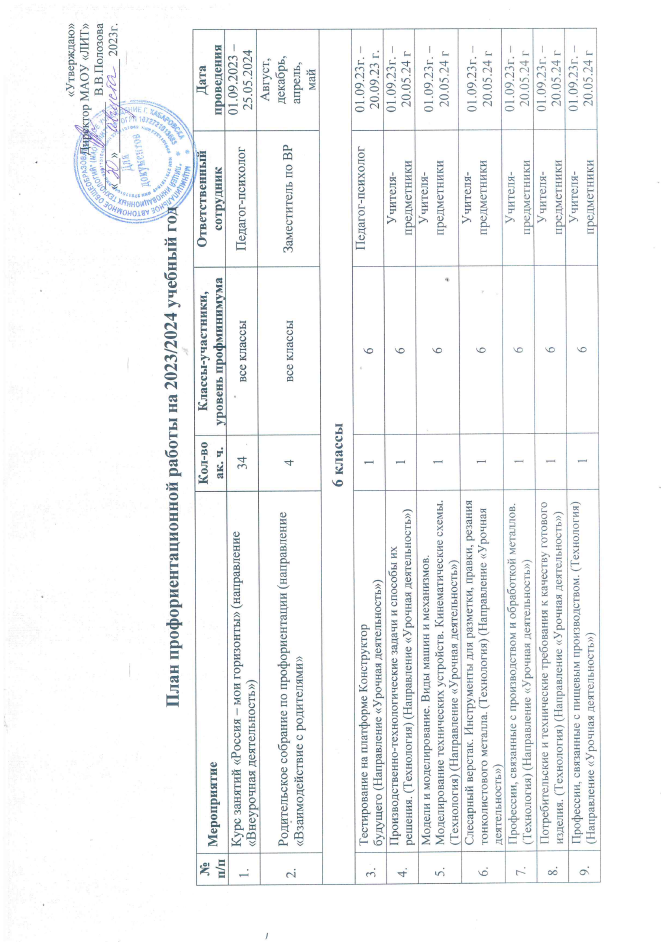 № п/пМероприятиеКол-во ак. ч.Классы-участники, уровень профминимумаОтветственный сотрудникДата проведения10.Биологическое и социальное в человеке. (Направление «Урочная деятельность»)16Учителя-предметники01.09.23г. –20.05.24 г11.Цели и мотивы деятельности. Виды деятельности (игра, труд, учение). Познание человеком мира и самого себя как виддеятельности. (Направление «Урочная деятельность»)16Учителя-предметники01.09.23г. –20.05.24 г12.Отношения в малых группах. Групповые нормы и правила.Лидерство в группе. Межличностные отношения (деловые, личные). (Направление «Урочная деятельность»)16Педагог-психолог01.09.23г. –20.05.24 г13.Тестирование на платформе КонструкторБудущего (Направление «Урочная деятельность»)16Педагог-психолог01.05.24г. –20.05.24 г14.День Учителя(ДООП «Гражданско-патриотическое воспитание школьника») (Направление «Дополнительное образования»)16Заместитель по ВР05.10.202315.День Конституции Российской Федерации(ДООП «Гражданско-патриотическое воспитание школьника») (Направление «Дополнительное образования»)16Заместитель по ВР12.12.202316.День защитника Отечества(ДООП «Гражданско-патриотическое воспитание школьника») (Направление «Дополнительное образования»)16Заместитель по ВР23.02.202417.Видео уроки «ПроеКТОриЯ» (Направленность «Практико- ориентированный модуль»)46Классные руководители01.09.23г. –20.05.24 г18.Моделирования и промышленный дизайн совместно с мобильным детским технопарком «Кванториум»(Направленность «Практико-ориентированный модуль»)46Классные руководители01.09.23г. –20.05.24 г19.Участие в он-лайн уроках «Шоу профессий»16Классные руководители22.03.2023г.20.Экскурсии на предприятия, дни открытых дверей в СПО (Направленность «Практико-ориентированный модуль»)46Классные руководители01.09.23г. –20.05.24 г21.Профориентационные беседы с представителями организаций СПО (Направленность «Практико-ориентированный модуль»)46Заместитель по ВР, классные руководители01.09.23г. –20.05.24 гИтого часов профориентации6567 классы7 классы7 классы7 классы7 классы7 классы№ п/пМероприятиеКол-во ак. ч.Классы-участники, уровень профминимумаОтветственный сотрудникДата проведения22.Тестирование на платформе КонструкторБудущего (Направление «Урочная деятельность»)17Педагог-психолог01.09.23г. –20.09.23 г.23.Эстетическая ценность результатов труда. Промышленная эстетика. Дизайн. (Технология) (Направление «Урочнаядеятельность»)17Учителя-предметники01.09.23г. –20.05.24 г24.Народные ремёсла. Народные ремёсла и промыслы России. (Технология) (Направление «Урочная деятельность»)17Учителя-предметники01.09.23г. –20.05.24 г25.Управление технологическими процессами. Управлениепроизводством. Современные и перспективные технологии. (Технология) (Направление «Урочная деятельность»)17Учителя-предметники01.09.23г. –20.05.24 г26.Понятие высокотехнологичных отраслей. «Высокие технологии» двойного назначения. (Технология) (Направление «Урочнаядеятельность»)17Учителя-предметники01.09.23г. –20.05.24 г27.Современная техносфера. Проблема взаимодействия природы и техносферы (Технология) (Направление «Урочная деятельность»)17Учителя-предметники01.09.23г. –20.05.24 г28.Современный	транспорт	и	перспективы	его	развития. (Технология) (Направление «Урочная деятельность»)17Учителя-предметники01.09.23г. –20.05.24 г29.Пластмасса и другие современные материалы: свойства, получение и использование (Технология) (Направление«Урочная деятельность»)17Учителя-предметники01.09.23г. –20.05.24 г30.Социальные нормы как регуляторы общественной жизни и поведения человека в обществе. Виды социальных норм.(Направление «Урочная деятельность»)17Учителя-предметники01.09.23г. –20.05.24 г31.Право и его роль в жизни общества. (Направление «Урочная деятельность»)17Учителя-предметники01.09.23г. –20.05.24 г32.Видео уроки «ПроеКТОриЯ» (Направленность «Практико- ориентированный модуль»)17Классные руководители01.05.24г. –20.05.24 г33.День Учителя(ДООП «Гражданско-патриотическое воспитание школьника») (Направление «Дополнительное образования»)17Заместитель по ВР05.10.202334.День Конституции Российской Федерации(ДООП «Гражданско-патриотическое воспитание школьника») (Направление «Дополнительное образования»)17Заместитель по ВР12.12.202335.День защитника Отечества17Заместитель по ВР23.02.2024№ п/пМероприятиеКол-во ак. ч.Классы-участники, уровень профминимумаОтветственный сотрудникДата проведения(ДООП «Гражданско-патриотическое воспитание школьника»)(Направление «Дополнительное образования»)736.Видео уроки «ПроеКТОриЯ» (Направленность «Практико- ориентированный модуль»)47Классные руководители01.09.23г. –20.05.24 г37.Моделирования и промышленный дизайн совместно с мобильным детским технопарком «Кванториум»(Направленность «Практико-ориентированный модуль»)47Классные руководители01.09.23г. –20.05.24 г38.Участие в он-лайн уроках «Шоу профессий»17Классные руководители22.03.2023г.39.Профориентационные беседы с представителями организаций СПО (Направленность «Практико-ориентированный модуль»)47Заместитель по ВР, классные руководители01.09.23г. –20.05.24 г40.Участие в профориентационных конкурсах и фестивалях муниципального, регионального, Всероссийского уровня.(Направленность «Практико-ориентированный модуль»)47Заместитель по ВР, классные руководители01.09.23г. –20.05.24 г41.Итого часов профориентации6578 классы8 классы8 классы8 классы8 классы8 классы42.Тестирование на платформе Конструктор будущего (Направление«Урочная деятельность»)18Педагог-психолог01.09.23г. –20.09.23 г.43.Элементная база автоматизированных систем. (Технология) (Направление «Урочная деятельность»)18Учителя-предметники01.09.23г. –20.05.24 г44.Производство и его виды (Технология) (Направление «Урочная деятельность»)18Учителя-предметники01.09.23г. –20.05.24 г45.Биотехнологии в решении экологических проблем. Биоэнергетика. Перспективные технологии (в том числе нанотехнологии). (Технология) (Направление «Урочнаядеятельность»)18Учителя-предметники01.09.23г. –20.05.24 г46.Сферы применения современных технологий. (Технология) (Направление «Урочная деятельность»)18Учителя-предметники01.09.23г. –20.05.24 г47.Рынок труда. Функции рынка труда. Трудовые ресурсы. (Технология) (Направление «Урочная деятельность»)18Учителя-предметники01.09.23г. –20.05.24 г48.Мир профессий. Профессия, квалификация и компетенции. (Технология) (Направление «Урочная деятельность»)18Учителя-предметники01.09.23г. –20.05.24 г№ п/пМероприятиеКол-во ак. ч.Классы-участники, уровень профминимумаОтветственный сотрудникДата проведения49.Выбор профессии в зависимости от интересов и способностей человека. (Технология) (Направление «Урочная деятельность»)18Учителя-предметники01.09.23г. –20.05.24 г50.Экономическая	жизнь	общества.		Потребности	и		ресурсы, ограниченность		ресурсов.	(Направление «Урочнаядеятельность»)18Учителя-предметники01.09.23г. –20.05.24 г51.Банковские	услуги, 	предоставляемые	гражданам	 (депозит,кредит, платёжная карта, денежные переводы, обмен валюты). (Направление «Урочная деятельность»)18Учителя-предметники01.09.23г. –20.05.24 г52.Тестирование на платформе Конструктор будущего (Направление«Урочная деятельность»)1801.05.24г. –20.05.24 г53.День Учителя(ДООП «Гражданско-патриотическое воспитание школьника») (Направление «Дополнительное образования»)18Заместитель по ВР05.10.202354.День Конституции Российской Федерации(ДООП «Гражданско-патриотическое воспитание школьника») (Направление «Дополнительное образования»)18Заместитель по ВР12.12.202355.День защитника Отечества(ДООП «Гражданско-патриотическое воспитание школьника») (Направление «Дополнительное образования»)18Заместитель по ВР23.02.202456.Видео	уроки	 «ПроеКТОриЯ» 	 (Направленность	 «Практико- ориентированный модуль»)48Классные руководители01.09.23г. –20.05.24 г57.Моделирования и промышленный дизайн совместно с мобильным детским технопарком «Кванториум» 	 (Направленность «Практико-ориентированный модуль»)48Классные руководители01.09.23г. –20.05.24 г58.Участие в он-лайн уроках «Шоу профессий»18Классные руководители22.03.2023г.59.Профориентационные беседы с представителями организаций СПО (Направленность «Практико-ориентированный модуль»)48Заместитель по ВР01.09.23г. –20.05.24 г60.Участие в профориентационных	конкурсах	и фестиваляхмуниципального, 	регионального, 	Всероссийского	уровня. (Направленность «Практико-ориентированный модуль»)38Заместитель по ВР,классные руководители01.09.23г. –20.05.24 г61.День школьного самоуправления (Направленность «Практико-ориентированный модуль»)18Заместитель по ВР05.10.202362.Итого часов профориентации:638№ п/пМероприятиеКол-во ак. ч.Классы-участники, уровень профминимумаОтветственный сотрудникДата проведения9 классы9 классы9 классы9 классы9 классы9 классы63.Тестирование на платформе Конструктор будущего (Направление«Урочная деятельность»)19Педагог-психолог01.09.23г. –20.09.23 г.64.Экологическая ситуация и способы её улучшения.(Обществознание) (Направление «Урочная деятельность»)19Учителя-предметники01.09.23г. –20.05.24 г65.Профессии настоящего и будущего. Непрерывное образование и карьера. (Обществознание) (Направление «Урочная деятельность»)19Учителя-предметники01.09.23г. –20.05.24 г66.Перспективы развития общества (обществознание) (Направление«Урочная деятельность»)19Учителя-предметники01.09.23г. –20.05.24 г67.Работа	в	информационном	пространстве	(информатика) (Направление «Урочная деятельность»)19Учителя-предметники01.09.23г. –20.05.24 г68.Модель. Задачи, решаемые с помощью моделирования. (Информатика) (Направление «Урочная деятельность»)19Учителя-предметники01.09.23г. –20.05.24 г69.Физические	величины.	Измерение	физических	величин.Физические приборы. Погрешность измерений (Физика) (Направление «Урочная деятельность»)19Учителя-предметники01.09.23г. –20.05.24 г70.Агрегатные состояния вещества: строение газов, жидкостей и твёрдых (кристаллических) тел (Физика) (Направление «Урочнаядеятельность»)19Учителя-предметники01.09.23г. –20.05.24 г71.Явление инерции. Закон инерции. Взаимодействие тел как причина изменения скорости движения тел. Масса как мера инертности тела. Плотность вещества (Физика) (Направление«Урочная деятельность»)19Учителя-предметники01.09.23г. –20.05.24 г72.Простые механизмы: рычаг, блок, наклонная плоскость. Правило равновесия	рычага. (Физика) (Направление «Урочнаядеятельность»)19Учителя-предметники01.09.23г. –20.05.24 г73.Тестирование на платформе Конструктор будущего (Направление«Урочная деятельность»)19Учителя-предметники01.05.24г. –20.05.24 г74.День Космонавтики(ДООП «Гражданско-патриотическое воспитание школьника») (Направление «Дополнительное образования»)19Заместитель по ВР12.04.202375.День Конституции Российской Федерации19Заместитель по ВР12.12.2023№ п/пМероприятиеКол-во ак. ч.Классы-участники, уровень профминимумаОтветственный сотрудникДата проведения(ДООП «Гражданско-патриотическое воспитание школьника»)(Направление «Дополнительное образования»)Заместитель по ВР76.День защитника Отечества(ДООП «Гражданско-патриотическое воспитание школьника») (Направление «Дополнительное образования»)19Заместитель по ВР23.02.202477.Видео	уроки	«ПроеКТОриЯ»	(Направленность	«Практико- ориентированный модуль»)49Классные руководители01.09.23г. –20.05.24 г78.Моделирования и промышленный дизайн совместно с мобильным детским технопарком «Кванториум»	 (Направленность «Практико-ориентированный модуль»)49Классные руководители01.09.23г. –20.05.24 г79.Участие в он-лайн уроках «Шоу профессий»49Классные руководители22.03.2023г.80.Профориентационные беседы с представителями организаций СПО (Направленность «Практико-ориентированный модуль»)69Заместитель по ВР01.09.23г. –20.05.24 г81.Участие в профориентационных конкурсах и фестиваляхмуниципального, регионального, Всероссийского уровня. (Направленность «Практико-ориентированный модуль»)49Заместитель по ВР,классные руководители01.09.23г. –20.05.24 г82.Итого часов профориентации:7010-11 классы10-11 классы10-11 классы10-11 классы10-11 классы10-11 классы83.Тестирование на платформе Конструктор будущего (Направление«Урочная деятельность»)110-11Педагог-психолог01.09.23г. –20.09.23 г.84.Экологическая ситуация и способы её улучшения.(Обществознание) (Направление «Урочная деятельность»)110-11Учителя-предметники01.09.23г. –20.05.24 г85.Профессии настоящего и будущего. Непрерывное образование и карьера. (Обществознание) (Направление «Урочная деятельность»)110-11Учителя-предметники01.09.23г. –20.05.24 г86Перспективы развития общества (обществознание) (Направление«Урочная деятельность»)110-11Учителя-предметники01.09.23г. –20.05.24 г87.Работа	в	информационном	пространстве	(информатика) (Направление «Урочная деятельность»)110-11Учителя-предметники01.09.23г. –20.05.24 г88.Модель. Задачи, решаемые с помощью моделирования. (Информатика) (Направление «Урочная деятельность»)110-11Учителя-предметники01.09.23г. –20.05.24 г89.Физические	величины.	Измерение	физических	величин.Физические приборы. Погрешность измерений (Физика) (Направление «Урочная деятельность»)110-11Учителя-предметники01.09.23г. –20.05.24 г№ п/пМероприятиеКол-во ак. ч.Классы-участники, уровень профминимумаОтветственный сотрудникДата проведения90.Агрегатные состояния вещества: строение газов, жидкостей и твёрдых (кристаллических) тел (Физика) (Направление «Урочнаядеятельность»)110-11Учителя-предметники01.09.23г. –20.05.24 г91.Явление инерции. Закон инерции. Взаимодействие тел как причина изменения скорости движения тел. Масса как мера инертности тела. Плотность вещества (Физика) (Направление«Урочная деятельность»)110-11Учителя-предметники01.09.23г. –20.05.24 г92.Простые механизмы: рычаг, блок, наклонная плоскость. Правило равновесия	рычага. (Физика) (Направление «Урочнаядеятельность»)110-11Учителя-предметники01.09.23г. –20.05.24 г93.Тестирование на платформе Конструктор будущего (Направление«Урочная деятельность»)110-11Учителя-предметники01.05.24г. –20.05.24 г94День Космонавтики(ДООП «Гражданско-патриотическое воспитание школьника») (Направление «Дополнительное образования»)110-11Заместитель по ВР12.04.202395.День Конституции Российской Федерации (ДООП «Гражданско-патриотическое воспитание школьника»)(Направление «Дополнительное образования»)110-11Заместитель по ВР12.12.202396.День защитника Отечества(ДООП «Гражданско-патриотическое воспитание школьника») (Направление «Дополнительное образования»)110-11Заместитель по ВР23.02.202497.Видео	уроки	«ПроеКТОриЯ»	(Направленность	«Практико- ориентированный модуль»)410-11Классные руководители01.09.23г. –20.05.24 г98.Моделирования и промышленный дизайн совместно с мобильным детским технопарком «Кванториум»	 (Направленность «Практико-ориентированный модуль»)410-11Классные руководители01.09.23г. –20.05.24 г98.Участие в он-лайн уроках «Шоу профессий»410-11Классные руководители22.03.2023г.99.Профориентационные беседы с представителями организаций СПО (Направленность «Практико-ориентированный модуль»)610-11Заместитель по ВР01.09.23г. –20.05.24 г100.Участие в профориентационных конкурсах и фестиваляхмуниципального, регионального, Всероссийского уровня. (Направленность «Практико-ориентированный модуль»)410-11Заместитель по ВР,классные руководители01.09.23г. –20.05.24 г101.Итого часов профориентации:70